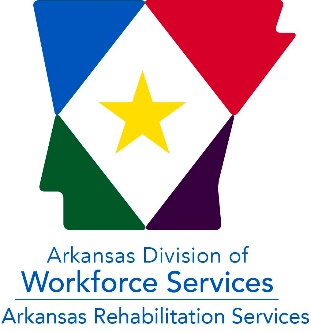 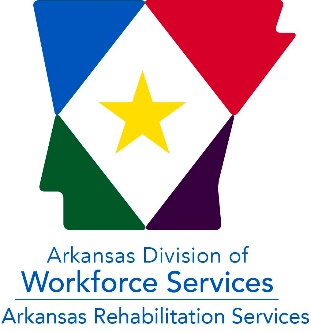 ARKANSAS REHABILITATION SERVICES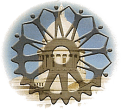 Arkansas Governor’s Commission on People with Disabilities Scholarship Application Form (2023-2024 Academic Year)This scholarship is a one-time award for Arkansans with disabilities who are seeking higher education and/or vocational training. If you have received a scholarship from the Governor’s Commission in the past, please do not re-apply since you can no longer receive the scholarship more than once.  Also, you must be a full-time student accepted into a 2 or 4 year college, university, or vocational training undergraduate program in Arkansas to be awarded the scholarship.Completed and signed Arkansas Governor’s Commission on People with Disabilities2023-2024 Scholarship Application Form.Completed and signed Arkansas Governor’s Commission on People with Disabilities certification of disability. This form must be signed by a professional health care provider.An official acceptance letter from vocational training program, college, or university confirming applicant’s acceptance or current enrollment (in good standing).Two (2) letters of recommendation from an adult who is not a family member of the applicant. Letters should discuss your academic abilities, character, volunteer services, community involvement, extracurricular activities, and career goals.Official transcript from high school and/or college.First two pages of the previous year’s federal income tax form (2021), for parents or individual.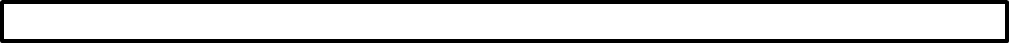 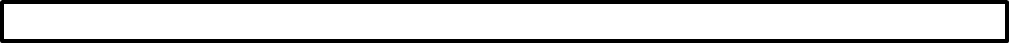 Note: If you are unable to complete this form, then you may submit your answers in an alternative format (for example, a recorded video of you answering the questions verbally).If you need extra space to answer a question, then please write the section heading and your full name on top of each extra page used. Have questions? Please call (501) 682-5317.Arkansas Governor’s Commission on People with Disabilities Scholarship Application Form (2023-2024 Academic Year)Have you previously received this scholarship? ☐ Yes ☐ NoIf “yes,” please do not continue this application. You can now only get this scholarship one time. If “no,” please fill out all information in the application below. Thank you!Contact InformationName ☐Mr. ☐Miss ☐Mrs.Date of Birth (MM/DD/YEAR)	☐Male ☐Female	AgeAddress	CityStateZipPhoneAlt. PhoneEmail AddressSchool InformationName of School Last AttendedMonth/Day/Year of Graduation Click here to enter a date. or GED Click here to enter a date.School Accepted into or Currently AttendingIs this school located in Arkansas? ☐ Yes ☐ NoExpected Tuition for Chosen School ☐ per year ☐ per semesterAre you currently an Arkansas Resident? ☐ Yes ☐ NoWhat do you plan to study at school (your major)?Do you currently receive accommodations or modifications for school?Yes ☐ NoFinancial NeedSelect the box for your net family income for the previous tax year (2021)$0 - $24,999	☐ $40,000 - $54,999	☐ $65,000 - $74,999$25,000 - $39,999	☐ $55,000 - $64,999	☐ $75,000+Receive SSI or SSDI? ☐ Yes ☐ NoNumber of children in the home	Total number of family membersDo you have dependents? ☐ Yes ☐ No  If yes, how many?Are you planning to get any other scholarships or grants? ☐ Yes ☐ No (If “yes,” please list them below.)Have you been given any other awards or honors? If so, please list below.Community InvolvementPlease list recent (done in past 2-3 years) school, community, and work activities.Personal StatementsThese statements help the scholarship committee get to know you and understand your personal goals and specific challenges to continuing your education. Please carefully read the questions and make sure to answer all parts of the questions. Please type or write your responses in the space provided. You may use extra sheets of paper if necessary. Write your full name and the question you are responding to at the top of each extra page used.(1 of 2)What is your career goal? What education is needed to achieve this goal? Why are you interested in this career?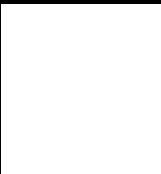 (2 of 2)How has living with a disability affected your life so far (in good and bad ways)? What challenges have you faced? And what strategies have you used to overcome those challenges?Application Submission AgreementPlease read the following statement and sign at the end to say that you agree.I answered all the application questions honestly. I have been accepted into a school in Arkansas. And I really want to get training to start my career. I understand that I must also send in the below documents for my application to be considered. I understand that all these documents must be received or sent in the mail (postmarked) by the deadline February 28, 2023:Completed and signed Arkansas Governor’s Commission on People with Disabilities certification of disability. This form must be signed by a professional health care provider.An official acceptance letter from vocational training program, college, or university confirming applicant’s acceptance or current enrollment (in good standing).Two (2) letters of recommendation from an adult who is not a family member of the applicant. Letters should discuss your academic abilities, character, volunteer services, community involvement, extracurricular activities, and career goals.Official transcript from high school and/or college.First two pages of the previous year’s federal income tax form (2021), for parents or individual.Applicant Signature: _____________________________Date: ____________________Signature of Parent/Guardian if applicant is under the age of 18: Full name of Parent/Guardian:Date:Arkansas Rehabilitation Services Arkansas Governor’s Commission on People with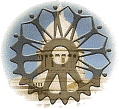 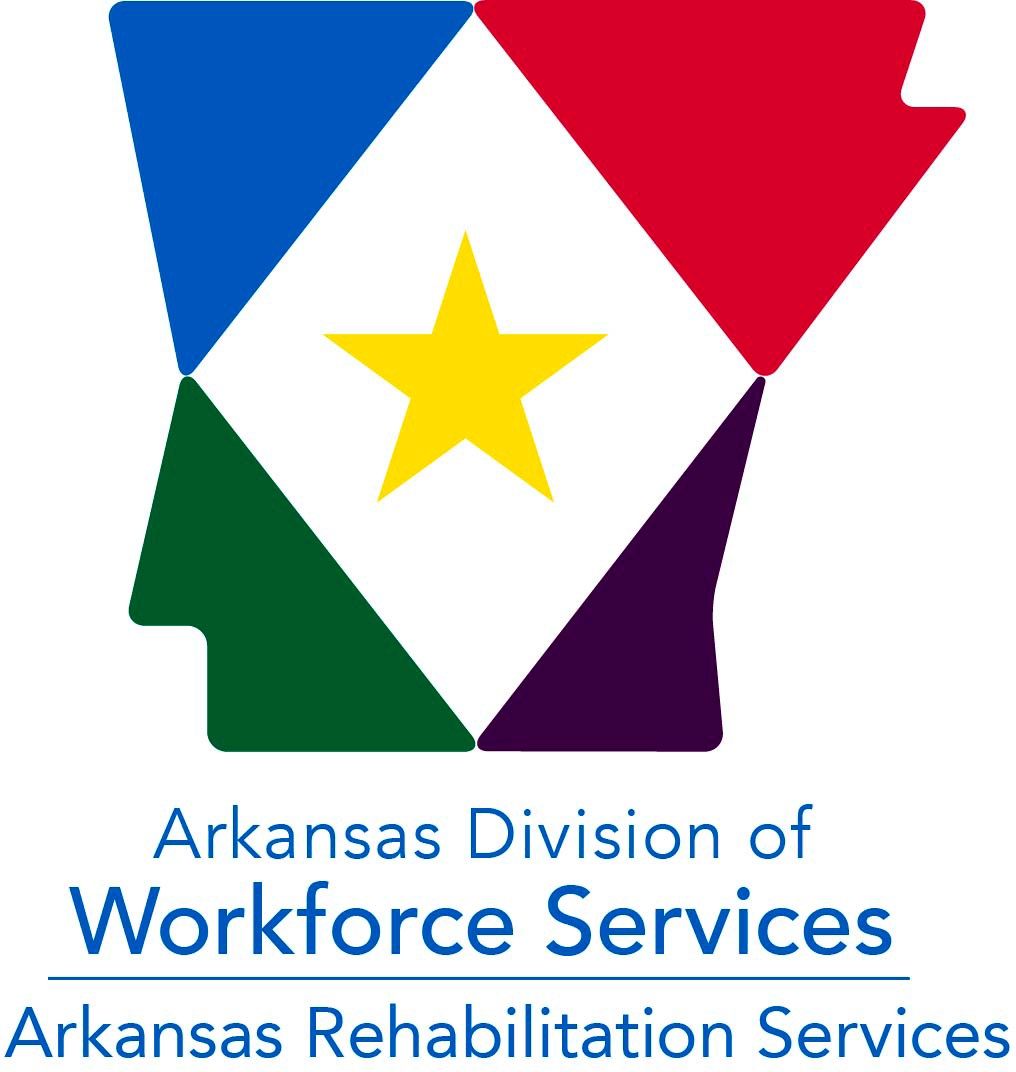 Disabilities PO Box 3781 Little Rock, AR 72203-9537 Telephone: (501) 296-1637Fax: 501-296-1883Scholarship Application Part II, Certification of DisabilityThis form is to be completed & signed by a Health Care Provider (Please Type or Print Legibly)Please Check One:	Physician: 		Licensed Health Care Provider: 	Applicant’s Name: 		Date of Birth: 	Address: 	City: 	State: 	Zip Code: 	Medical or Psychological diagnosis(s) of condition(s) causing the applicant’s disability(s):Is this condition permanent? Yes 	No 	If no, expected duration? 	/	/	Life Activity Affected (Please check all that apply): Communication: 		Learning: 	Vision: 	Hearing: 	Mobility: 	Other: (	)Overall Level of Severity/Significance (Please rate by checking):Most Severe: 	Severe: 	Moderate: 	Mild: 	Accommodations and/or Assistive Aids: 	Information contained within this application is considered personal and may be protected by both State and Federal laws and regulations. This information is to be treated with the highest degree of confidentially and may only be exchanged if necessary.I am knowledgeable of the applicant’s medical and/or psychological condition(s) and based on my professional opinion, I certify that the above information is true and correct.Name of Provider: 	 Telephone #:	Address: 	City: 	State: 	Zip Code: 	Signature: 	 Date: 	Arkansas Governor’s Commission on People with Disabilities Consent FormName:		Address:		Telephone:E-mail:If awarded a scholarship by the Arkansas Governor’s Commission on People with Disabilities (AGCPD), I hereby provide my written consent to allow the AGCPD to use my photograph and/or information provided by me in my scholarship application file as a way to promote services provided to Arkansans with disabilities by this Commission.I hereby authorize the Arkansas Governor’s Commission on People with Disabilities and the educational institution at which I will attend to exchange information as required to secure and/or process the scholarship award.Applicant’s Signature	DateParent/Guardian’s Signature (If under 18)	DateName of Scholarship/GrantAmountScholarship or Grant?Awarded or waiting to hear back?Name of Award/HonorReason for Award/HonorDate ReceivedOrganization/Group/EmployerHours/ WeekDate(s)Title/Position